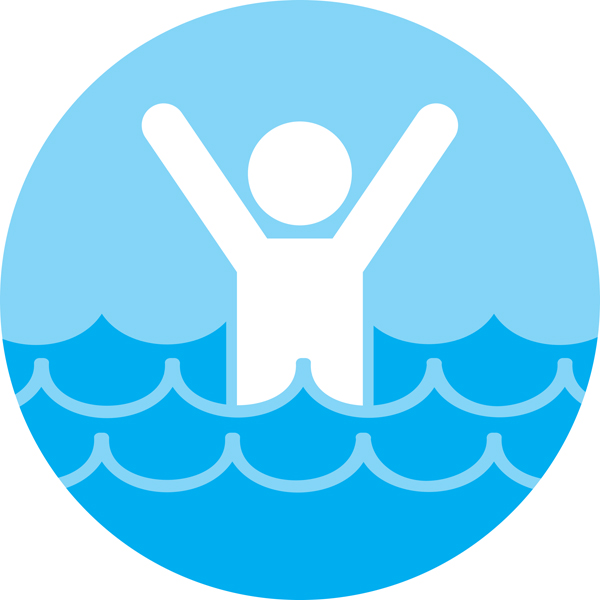 Comienza – Ayudando a las personas tomar su siguiente paso.Podemos decir que el bautismo es uno de los primeros pasos de obediencia que una persona que ha puesto confianza en Cristo como su Señor y Salvador. En el bautismo, morimos a nosotros mismos y somos resucitados a una nueva vida en Cristo.Base Bíblica de el BautismoJesús modeló el bautismo para nosotros y fue bautizado por Juan (Mateo 3: 13-17).El mandato final de Jesús y la Gran Comisión es ir y hacer discípulos bautizando y enseñando a la gente de todas las naciones. (Mateo 28: 18-20)Pedro llama a la gente a arrepentirse y ser bautizados para el perdón de sus pecados y recibir el Espíritu Santo. (Hechos 02:38)Descripción del coordinador de este primer pasóEl Coordinado de Comienza busca asegurar que cada creyente en su congregación ha dar el  paso de ser bautizado. Lo hacen mediante la conexión de nuevos creyentes/nuevas visitas a un un mentor tomar la clase del librito azul y alentando a aquellos que nunca han sido bautizados a dar este paso. Las responsabilidades incluyen:Conectarse con aquellas personas que necesitan ser bautizadas a través de la hoja de  conexión, clases de miembros, en el altar o en el tiempo de compañerismo los domingos.Crear una cultura que reconoce que el bautismo es un paso significante regularmente compartiendo testimonios y animar a otros a dar este paso.Organizar clases de Primeros Pasos el librito azul.Instruir a otros cómo bautizar a través de la inmersión en agua y en el nombre del Padre, del Hijo y del Espíritu Santo.Programar los bautismos y una orientación la semana antes para que la persona que va a bautizarse sepa qué debe esperar.Animar a dar un testimonioDarle su camiseta Azul Que traigan una muda de ropa y una toalla.ej. Traje de baño o shorts Ayudar a la persona que se va a bautizar en compartir su testimonio.Alentar a invitar a sus familiares, amigos y compañeros de trabajo en el día de su bautismoPrepare un equipo de oración si posible su grupo pequeño si pertenece a uno para orar por ellos después de su bautismo y en especial su mentor.Tenerles un Certificado de Bautismo y reconocerlos durante la celebración y preferible la siguiente celebración dominical.GPS Meta es de bautizar el 10% de asistencia dominical (1:10 asistentes).Fechas ClavesBautismos de toda Nueva Vida – Marzo 1, Junio 7, Augusto 2, Noviembre 1Recursos/herramientasLibrito Azul, Camiseta Azul, Lista de preparación, Preguntas para preparar su testimonio.Meta de Bautismos: ________________CONECTA- Ayudando a otros a conectarse en grupos pequeños 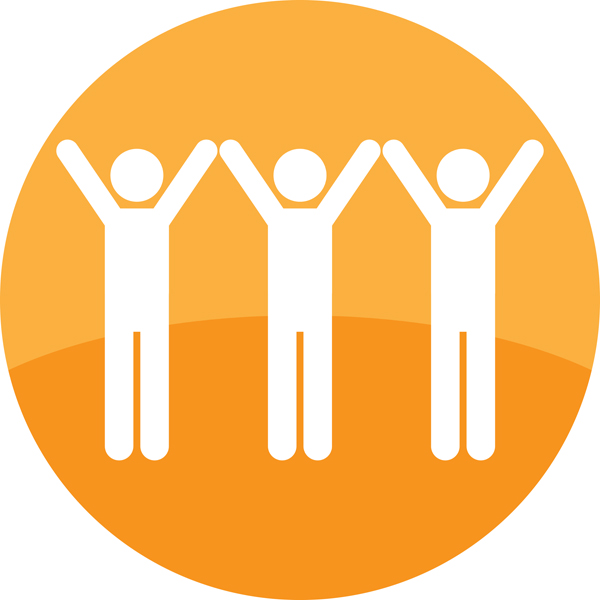 Nuestros grupos pequeños son la extensión del cuidado pastoral de cada persona en Nueva Vida.  Los grupos pequeños son el mejor lugar para experimentar la comunidad de fe, usar sus dones espirituales, y practicar lo que significa seguir a Cristo.  Bases BíblicasDios mismo es parte de la comunidad de amor de tres personas –Padre, Hijo y Espíritu Santo quienes existen en unidad perfecta. Dios nos creo para relacionarnos con otros en amor aun antes de la caída. (Génesis 2:18) Jesús utilizo el modelo de grupo pequeño al invertir su vida con los 12 discípulos. Los apóstoles continuaron el modelo de Cristo formando comunidades de amor por dondequiera que iban. La iglesia primitiva modelo el uso de grupos al reunirse en el atrio del templo y de casa en casa tal y como lo hacemos hoy en día. (Hechos 2:42-47) Los grupos pequeños nos permiten aplicar el llamado bíblico de amarnos los unos a los otros. Descripción del Coordinador CONECTA El coordinador CONECTA colabora con el pastor y los lideres locales para crear una cultura dinámica de grupos pequeños, ayudándole a la gente a conectarse entre si misma en grupos pequeños.  Las responsabilidades incluyen:Desarrollar un sistema que identifique y reclute nuevos lideres de grupos pequeños. Organizar por lo menos 3 entrenamientos para lideres de grupos durante el año. Recomendar y/o proveer los estudios, recursos y materiales necesarios para los grupos Promocionar testimonios de fe y celebrar lo que Dios esta haciendo en los grupos pequeños. Iniciar, promover y mantener comunicación entre los lideres de grupos con recursos y apoyoCoordinar y supervisar el lanzamiento de tres periodos de grupos pequeños al año (enero, Mayo, Septiembre)Proveer camisetas naranjas CONECTA  a cada líder de grupo pequeño.Diseñar y distribuir un catalogo y tarjetas para promocionar los grupos pequeños Ayudar a los lideres de grupos pequeños a promover sus grupos en impresos, en el sitio web y en los medios sociales. Orar con y por los lideres, los grupos, su crecimiento saludable y su multiplicación.Meta de CONECTA 70% de la asistencia dominical en grupos pequeños y tener un grupo por cada 15 adultos en asistencia dominical.  Fechas claveLanzamiento de periodos de grupos – Enero, Mayo, Septiembre Conferencia de Grupos Pequeños – Septiembre 12Reuniones regulares de lideres de grupos pequeños – coordinar y planear con pastor localRecursos Catalogo de Grupos, Camisetas de CONECTALibro de entrenamiento para lideres: FUNDAMENTOSMeta de Grupos: ________________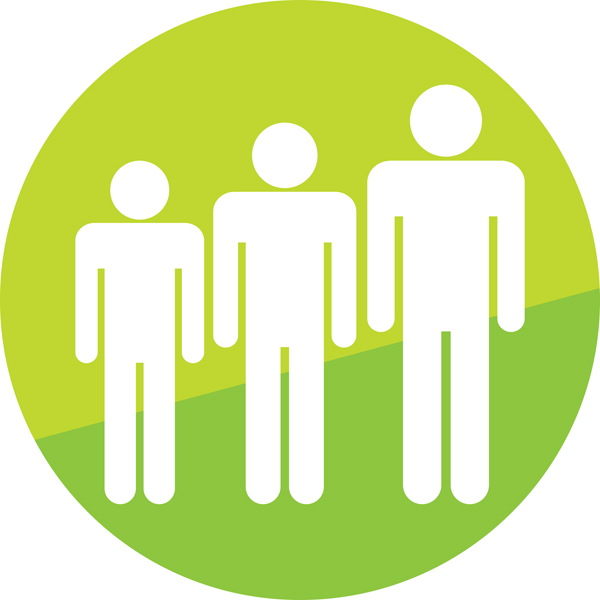 Crece – Ayudando a la gente a madurar en CristoCrece es el tercer paso en el GPS y se enfoca en equipar a cada discípulo de Jesús para que siga creciendo y madure más en Cristo. Crece enfatiza en los hábitos diarios, prácticas, y compromiso de buscar de Dios y crecer en Su gracia. Base Bíblica Debemos deleitarnos y meditar en la palabra de Dios cada día. (Salmo 1:1-3)La Palabra de Dios es perfecta, preciosa, y hay una gran recompensa al seguir Sus mandamientos. (Salmo 19:7-11)Si permanecemos en Cristo el permanece en nosotros. Solamente al estar conectados a Cristo continuamente es que podemos dar fruto. (Juan 15: 4-5) La leche espiritual debe ser nuestro deseo para así poder crecer en nuestra salvación en Cristo. (1 Pedro 2:1)Debemos estar vigilantes y seguir creciendo en la gracia y conocimiento de Cristo. (2 Pedro 3:17) Descripción del Coordinador de CreceEl coordinador de Crece expresa el corazón y carga con la responsabilidad de ver que cada discípulo este practicando las disciplinas diarias de crecimiento para poder madurar en Cristo.  El coordinador promueve estos hábitos animando a todos a completar el libro Crece de los primeros pasos, entrando en un pacto de membresía con Nueva Vida, y modelando crecimiento y responsabilidad en los grupos pequeños. Las responsabilidades incluyen:Proveer un plan diario de lectura de la Biblia como un recurso para gente que busque crecer. Promover la meditación y memorización de las escrituras. Animar a tiempos de oración diarios.  Animar a que la gente asista a un grupo pequeño y que pase por el libro Crece de los primeros pasos. Animar a la congregación a reunirse una vez por mes para orar y otros tiempos de oración. Participar y promover las temporadas de ayuno y oración.Animar a la gente a que asistan a los encuentros anuales de Hombres y de Mujeres. Trabajar con el pastor para programar talleres y entrenamiento y así poder ayudar a la gente crecer más profundamente en la Palabra de Dios. Organizar and facilitar La clase de Membresía de Nueva Vida por lo menos dos veces al año. Programar un foro/renovación de membresía anual. Meta – el 70% de los que asisten los domingos sean miembros de Nueva Vida.Fechas clavesTemporadas de ayuno y oración (Enero, Marzo, Septiembre)Recursos Libro de primeros pasos Crece, Clase Descubre la Membresía, Plan anual de lectura Bíblica, Guías de ayuno y oraciónMeta de Membresía: ________________PARTICIPA -Ayudándole a la gente a descubrir sus dones y ministerio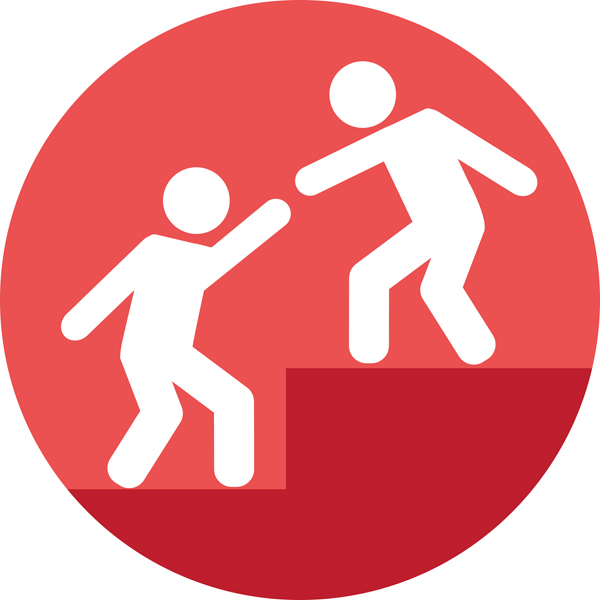 Cada persona ha sido creada a la imagen de Dios con una identidad, un propósito y un llamado único. El paso de Discipulado de PARTICIPA es el paso en el que le ayudamos a los creyentes a entender el diseño único de Dios para ellos, los dones que les dio y el ministerio en el que pueden cumplir su llamado. Bases BíblicasJesús les llamo a cada uno de sus seguidores a server así como el vino a servir (Mateo 20:26-28)Hay muchos dones pero un mismo Espíritu que los da (1 Corintios 12:4-6)Dios nos ha llamado para hacer buenas obras. (Efesios 2:10)Debemos usar nuestros dones para servir a otros y ser buenos administradores de esos dones. (1 Pedro 4:10)Descripción del Coordinador de PARTICIPAEl Coordinador de PARTICIPA es responsable de trabajar con el pastor local y con los diferentes lideres de ministerios para cultivar una cultura de voluntariado en la congregación creando y llevando a cabo un plan anual para reclutar, entrenar y sustentar a cada voluntario. Las responsabilidades incluyen:Colaborar con los lideres de ministerio para reclutar nuevos voluntarios…Organizar 3 esfuerzos de reclutamiento masivo al año. Coordinar eventos tales como cenas o algo así para reconocer a los lideres. Animar a la gente a que asista a los grupos para estudiar el libro de PARTICIPA juntos. Organizar y coordinar una evaluación de dones y talentos usando herramientas en el internet o a través de talleres de dones espirituales. Reconociendo a lideres, voluntarios, y equipos regularmente y celebrando las victorias de cada ministerio.  Proveer comunicación constante entre ministerios, recursos y apoyo.  Creando una cultura de invitación constante dentro en cada equipo. Proveyendo camisetas rojas de PARTICIPA para cada líder y voluntarios. Diseñando, creando y facilitando un panfleto de información PARTICIPA con listas de ministerios, descripciones e información de contacto. Participando en las clases de membresía para dar a conocer los ministerios, y las oportunidades para servir a cada nuevo miembro. Meta de PARTICIPA 70% de la asistencia dominical involucrados en ministerios. Fechas claveTiempos para reclutar (Marzo, Junio, Octubre)RecursosLibro rojo de PARTICIPA, camisetas PARTICIPA, muestras de descripción de ministerios,Estudio sobre los dones (Busca en la web. Ejemplos: Assessment, Assessme.org)Meta de Voluntarios: ________________Discipula – Ayudando a otros a hacer discípulos 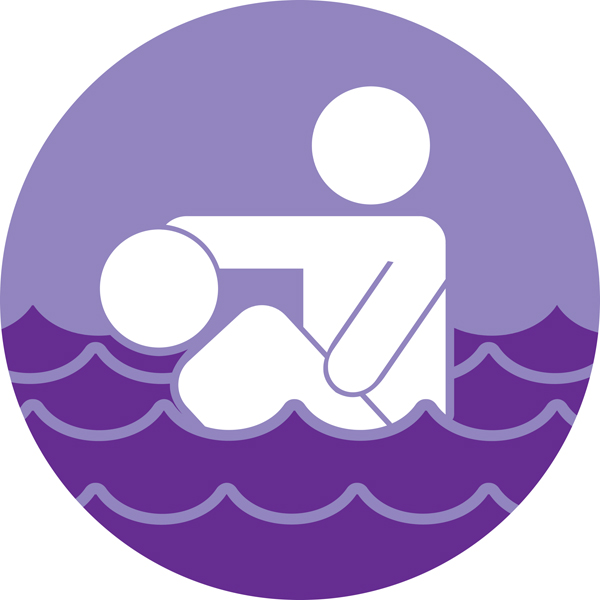 Cada creyente ha sido llamado a no solo ser un discípulo sino también a hacer discípulos. El discipulado, o mentoreo, es una relación de vida a vida en donde un creyente toma la responsabilidad de ayudar a otro creyente a crecer en su fe y vida espiritual.  Base Bíblica Las palabras del señor Jesus en Máteo 28:19-20 son un mandamiento a sus seguidores de bautizar y enseñar a la gente a obedecer todas las enseñanzas de Jesus.  En el Nuevo Testamento varias personas están involucradas en bautizar a otros, incluyendo Juan el Bautista, Jesus, y sus primeros seguidores Juan (Juan 3:26, 4:1-2), Felipe (Hechos 8:38), Ananías (Hechos 9:18), y Pablo y Bernabé (Hechos 16:33). La relación entre Pablo y Timoteo descrita en Hechos, 1 Timoteo, y 2 Timoteo, es un gran ejemplo del discipulado. El antiguo Testamento tiene muchos ejemplos del discipulado incluyendo la historias de Moisés y Josue, Elias y Eliseo, y David y sus hombres valientes.En 2 Corintios 3:1-3 Pablo explica que la prueba de la aprobación de Dios con su trabajo no era una carta de recomendación sino que las vidas de los creyentes corintios era su carta. Pedro da un ejemplo de los ancianos enseñando a los más jóvenes en in 1 Pedro 5:1-7. Descripción del coordinador del discipuladoEl coordinador del discipulado trabajará con el pastor y los líderes para desarrollar, enseñar, animar, y celebrar relaciones de discipulado en la iglesia. Las responsabilidades incluyen:Mantener una lista de miembros activos y hacer una lista de posibles mentores para contactar.Promover el ministerio del discipulado domingos por la mañana y sobre todo domingos del bautizo.Animar a la gente a formar grupos para estudiar el libro morado (discípula).Proveer un espacio donde gente puede conectar con los que quieren ser discipulados.Proveer libros de primeros pasos y otros materiales para los que están interesados en una relación de discipulado.Proveer 3 entrenamientos cada año usando el apéndice en el libro morado (discípula).Ayudar a conectar miembros con gente nueva que quiere un mentoreo. Desarrollar un sistema para medir cuantas relaciones del discipulado hay.Llamar la atención a los que están discipulando y compartir testimonios.Proveer una playera morada a los que discipulan a otros.La meta es que el 10% de la asistencia de la iglesia esta activamente discipulando a otros en los libros de primeros pasos (1:10 asistencia). Fechas clavesBautizos en todo New Life– Marzo 1, Junio 7, Agosto 2, Noviembre 1RecursosLibro morado (Discipula), playeras moradas, certificados de primeros pasos.Meta de Mentores: ________________ListaLista de OraciónListaLista de OraciónListaLista de OraciónListaLista de OraciónListaLista de Oración